・・・、とさにい　　　 　・・・で、にする　　　　　　　　・・・がちなでもが()・・・でのいところでわれる　・トウモロコシ・・・によってどこでもつ　かくてなをむ　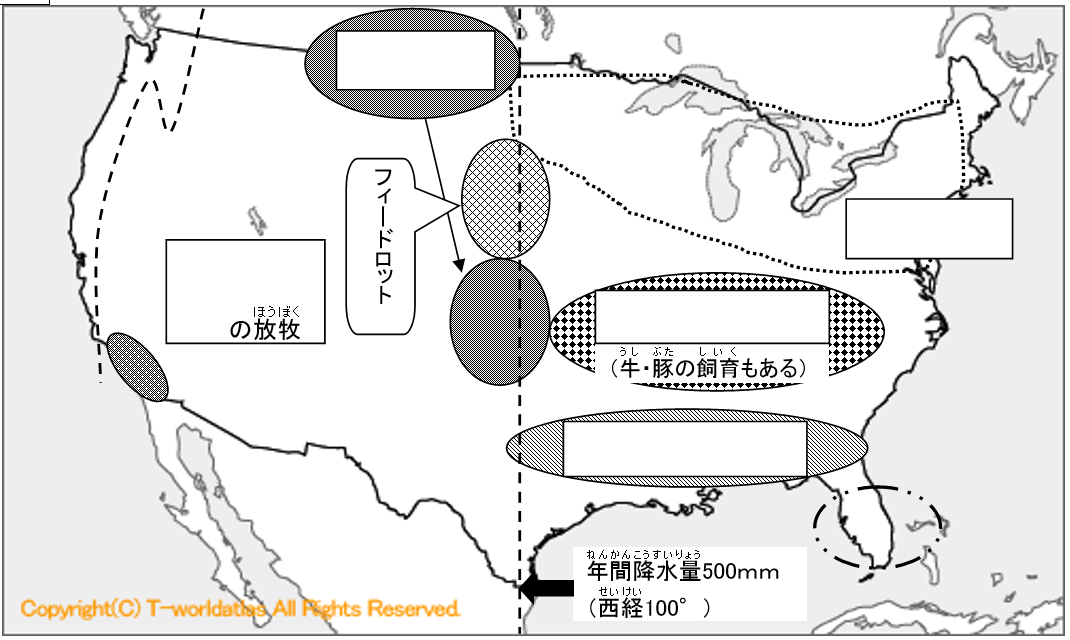 ・・・、とさにい　　　 　・・・で、にする　　　　　　　　・・・がちなでもが()・・・でのいところでわれる　・トウモロコシ・・・によってどこでもつ　かくてなをむ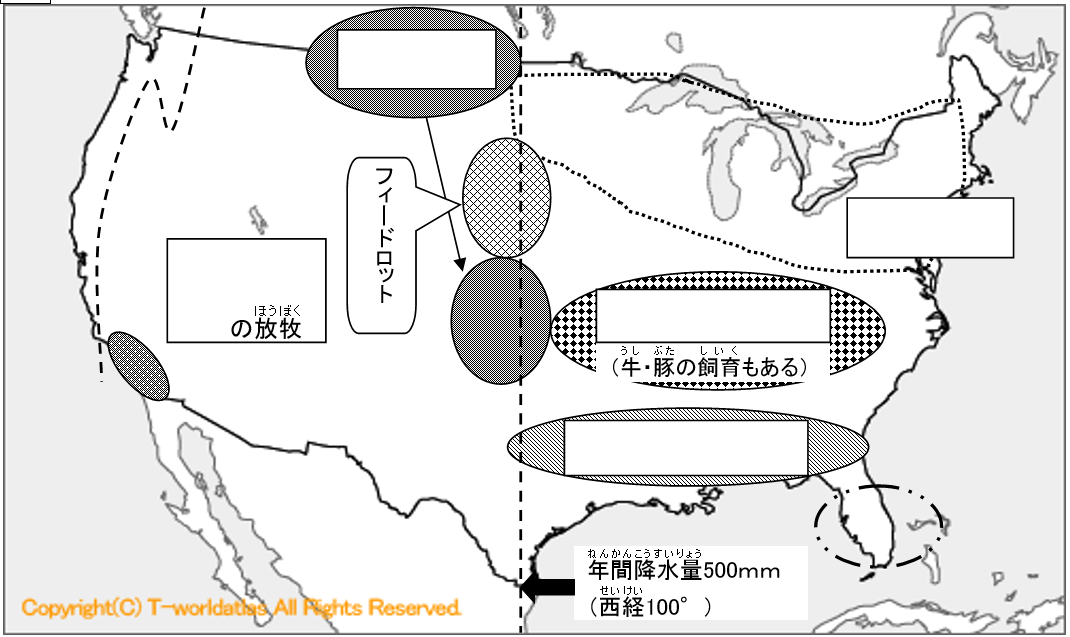 